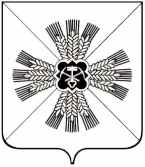 КЕМЕРОВСКАЯ ОБЛАСТЬПРОМЫШЛЕННОВСКИЙ МУНИЦИПАЛЬНЫЙ РАЙОНАДМИНИСТРАЦИЯПУШКИНСКОГО СЕЛЬСКОГО ПОСЕЛЕНИЯПОСТАНОВЛЕНИЕот «03» мая 2017г. № 27-пс.КраснинскоеОб утверждении перечня первичных средств пожаротушения для индивидуальных жилых домов на территории Пушкинского сельского поселенияВ соответствии с требованиями Федеральных законов от 21.12.1994            № 69-ФЗ «О пожарной безопасности», от 06.10.2003 № 131-ФЗ «Об общих принципах организации местного самоуправления в Российской Федерации», руководствуясь требованиями Правил противопожарного режима в Российской Федерации, утвержденных постановлением Правительства Российской Федерации от 25.04.2012 № 390:1. Утвердить прилагаемый перечень первичных средств пожаротушения для индивидуальных жилых домов на территории Пушкинского сельского поселения.2. Настоящее постановление подлежит обнародованию на информационно стенде администрации 	Пушкинского сельского поселения и размещению в информационно-телекоммуникационной сети Интернет.3. Контроль  за  исполнением   настоящего  постановления  оставляю за собой.4. Настоящее постановление вступает в силу со дня подписания. Исп.: Е.Н.Неб	Тел.: 68375Утвержденпостановлением администрации Пушкинского сельского поселенияот 03.05.2017 г.№ 27-пПереченьпервичных средств пожаротушения для индивидуальных жилых домов на территории Пушкинского сельского поселенияПервичные средства тушения пожара - огнетушители, немеханизированный  ручной  инструмент  (пожарные  ломы,  багры, топоры, приставные лестницы), пожарный инвентарь (кошма, асбестовое полотно, грубошерстная  ткань  или  войлок  (кошма,  покрывало  из  негорючего материала) пожарные щиты, пожарные вёдра, бочки для воды, ящики для песка).1. В качестве первичных средств пожаротушения у каждого жилого дома должна быть установлена емкость с водой объемом не менее 0,2 м3, укомплектованная двумя ведрами, или огнетушитель, который необходимо содержать в исправном состоянии, периодически осматривать, проверять и своевременно перезаряжать.2. У каждого жилого дома необходимо установить ящик с песком объемом не менее 0,5 м3, укомплектованный совковой лопатой. Конструкция ящика должна обеспечивать удобство извлечения песка и исключать попадание осадков.3. Из расчета на каждые 400 м2 занимаемой площади необходимо иметь пожарный щит, укомплектованный первичными средствами пожаротушения, немеханизированным пожарным инвентарем и инструментом: один лом, один багор, два ведра, два огнетушителя (объемом не менее десяти литров каждый), одна лопата штыковая, одна лопата совковая, одно асбестовое полотно (кошма, покрывало из негорючего материала), две емкости для хранения воды объемом не менее 0,2 м3. Асбестовое полотно (кошма, покрывало из негорючего материала) должно быть размером не менее 1 x 1 м, рекомендуется хранить его в металлических футлярах с крышками, периодически (не реже 1 раза в три месяца) просушивать и очищать от пыли.4. У входа в жилые дома (в том числе коттеджи, дачи), а также в помещения зданий и сооружений, в которых применяются газовые баллоны, необходимо размещать предупреждающий знак пожарной безопасности с надписью "ОГНЕОПАСНО. БАЛЛОНЫ С ГАЗОМ". Знаки безопасности следует размещать таким образом, чтобы зрительное восприятие знака не зависело от положения ворот или дверей (открыто, закрыто). Знак должен быть прямоугольной формы со сторонами 200 x 400 мм, иметь белый фон, по краям на расстоянии 5 мм от края черную кайму шириной 5 мм. Цвет шрифта контрастный черный, высота букв 35 мм, ширина 20 мм, толщина линий 5 мм. Надпись выполняется по центру в две строки, расстояние между строками 20 мм.5. Использование первичных средств пожаротушения, немеханизированного пожарного инструмента и инвентаря для хозяйственных и прочих нужд, не связанных с тушением пожара, запрещается.ГлаваПушкинского сельского поселенияГ.А.БагрычГлаваПушкинского сельского поселенияГ.А.Багрыч